КАК ПРОВОДИТЬ ДОМАШНИЕ ЗАНЯТИЯ С РЕБЁНКОМ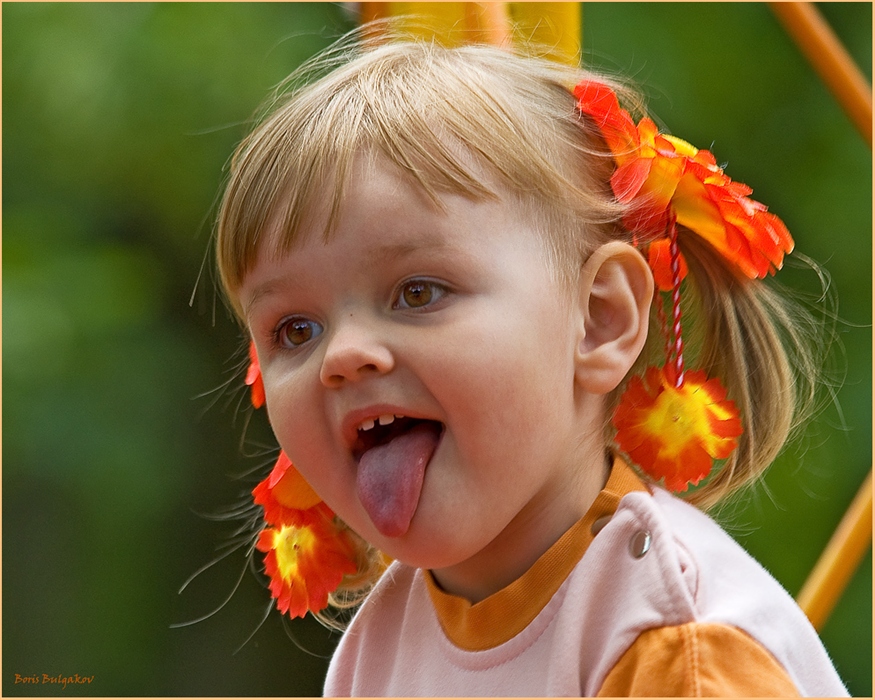 РОДИТЕЛИ ДЕТЕЙ, ОХВАЧЕННЫХ КОРРЕКЦИЕЙ (любой - логопедической, поведенческой и т.д.), ПОЛУЧАЮТ ДОМАШНИЕ ЗАДАНИЯ..И ЭТО ОЧЕНЬ ВАЖНЫЙ МОМЕНТ ДЛЯ ВСЕГО ТРИО-РЕБЁНОК, РОДИТЕЛИ И СПЕЦИАЛИСТ..ЕСЛИ ВЫ ХОТИТЕ,ЧТОБЫ РЕЗУЛЬТАТЫ БЫЛИ ЭФФЕКТИВНЫМИ,НЕ ЗАТЯГИВАЛИСЬ ВО ВРЕМЕНИ(что немаловажно при денежных затратах на каждый визит к логопеду),ТО ЭТИ РЕКОМЕНДАЦИИ ДЛЯ ВАС!
ПРАВИЛА ПРОВЕДЕНИЯ ЗАНЯТИЙ
Для того, чтобы ваши домашние логопедические занятия проходили как можно эффективнее и не были затруднительны для ребенка, вам следует придерживаться определенных правил в их проведении.

РЕКОМЕНДАЦИИ по проведению занятий

Все занятия должны строиться по правилам игры, так как в противном случае вы можете натолкнуться на упорное нежелание ребенка заниматься. 

Длительность занятия без перерыва должна быть не больше 15-20 минут (начинать надо с 3-5 минут). 

Занятия должны проводиться 2-3 раза в день; лучшее время для занятий - после завтрака и после дневного сна. 

Не заставляйте ребенка заниматься, если он плохо себя чувствует. 

Отведите специальное место для проведения занятий, где ребенку ничего не сможет помешать. 

Объясняя что-то ребенку, пользуйтесь наглядным материалом. 

Не употребляйте слово «неправильно», поддерживайте все начинания малыша, хвалите даже за незначительные успехи. 
Разговаривайте с малышом четко, повернувшись к нему лицом; пусть он видит и запоминает движения ваших губ. 

Сезонные тематические занятия проводите в соответствующее время года. 

Не бойтесь экспериментировать: вы можете сами придумывать игры и упражнения. 

Кроме проведения конкретных занятий, вы должны как можно больше читать малышу. 

Не забывайте о том, что для вашего ребенка очень важно общение с вами. И не только во время занятий, но и каждую минуту вашего с ним совместного пребывания. 

Наберитесь терпения и не бросайте начатое дело, даже если результат не будет виден сразу. Как говорят, терпение и труд все перетрут. И вы с вашим малышом обязательно добьётесь успехов.
Удачи вам и терпения.	